LA ODS3 En nuestra vida. 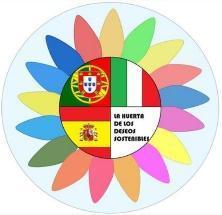 ¿Cuál es el nombre del Objetivo de Desarrollo Sostenible 3?: Describe una situación cercana a ti que NO cumpla la ODS 3. Describe una situación cercana a ti, que SI cumple la ODS 3. Haz una propuesta de mejora y descríbela para cumplir con el objetivo de desarrollo sostenible (ODS) 3.  Escribe una historia de entre 120 y 150 palabras relacionada con la ODS 14. Esta historia ha de contener: Introducción (presentación de los personajes, escenario, situación/ problemas) Desarrollo de la situación en busca de la solución. Desenlace ("moraleja" relacionada amb la ODS 3 “)Palabra clave, debéis utilizar mínimo 5 de las 12 palabras:    "enfermedad, salud, niños, países de mayor riesgo, COVID19, medicamentos, vacunas, VIH, malaria, substàncias adictivas, alimentación, deporte"